Mewnosod Rhifau Tudalennau yn Word 2007®I fewnosod rhifau tudalen i’ch dogfen Word 2007, mae gennych ddau opsiwn:  defnyddio’r Rhuban neu ardal Penynnau/Troedynnau ( Header/Footer) eich dogfen.  Defnyddio’r Rhuban Yn Word 2007, mae modd mewnosod rhifau tudalennau o’r Rhuban. Dilynwch dri cham hawdd i fewnosod rhifau tudalennau i’ch dogfen: Cliciwch y tab Mewnosod/Insert ar y Rhuban/Ribbon. Yn y grŵp Penynnau a Throedynnau/Header & Footer,  dewiswch Rhif Tudalen/Page Number. Bydd oriel yn ymddangos a gallwch ddewis ble rydych chi am i’r rhifau gael eu rhoi.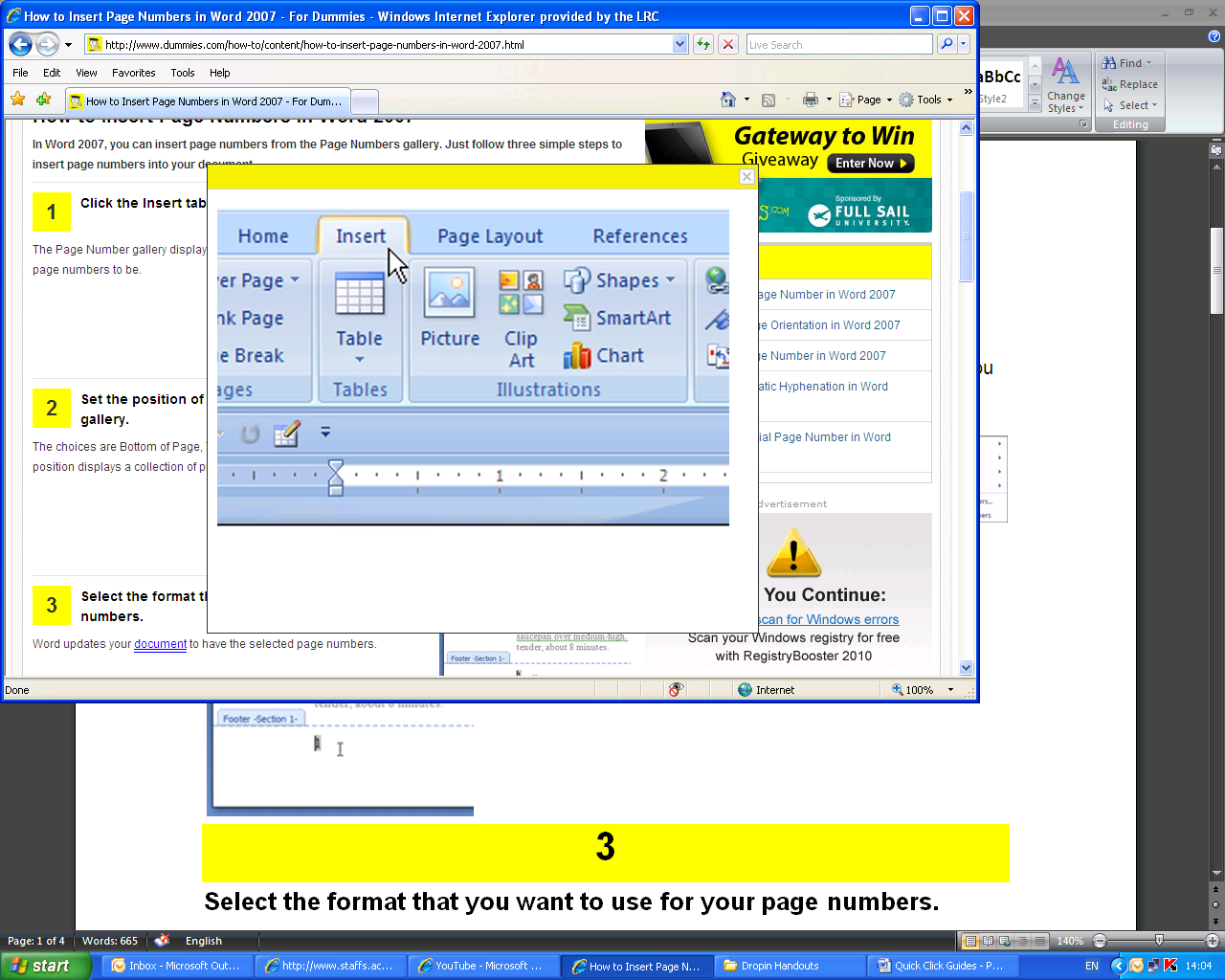 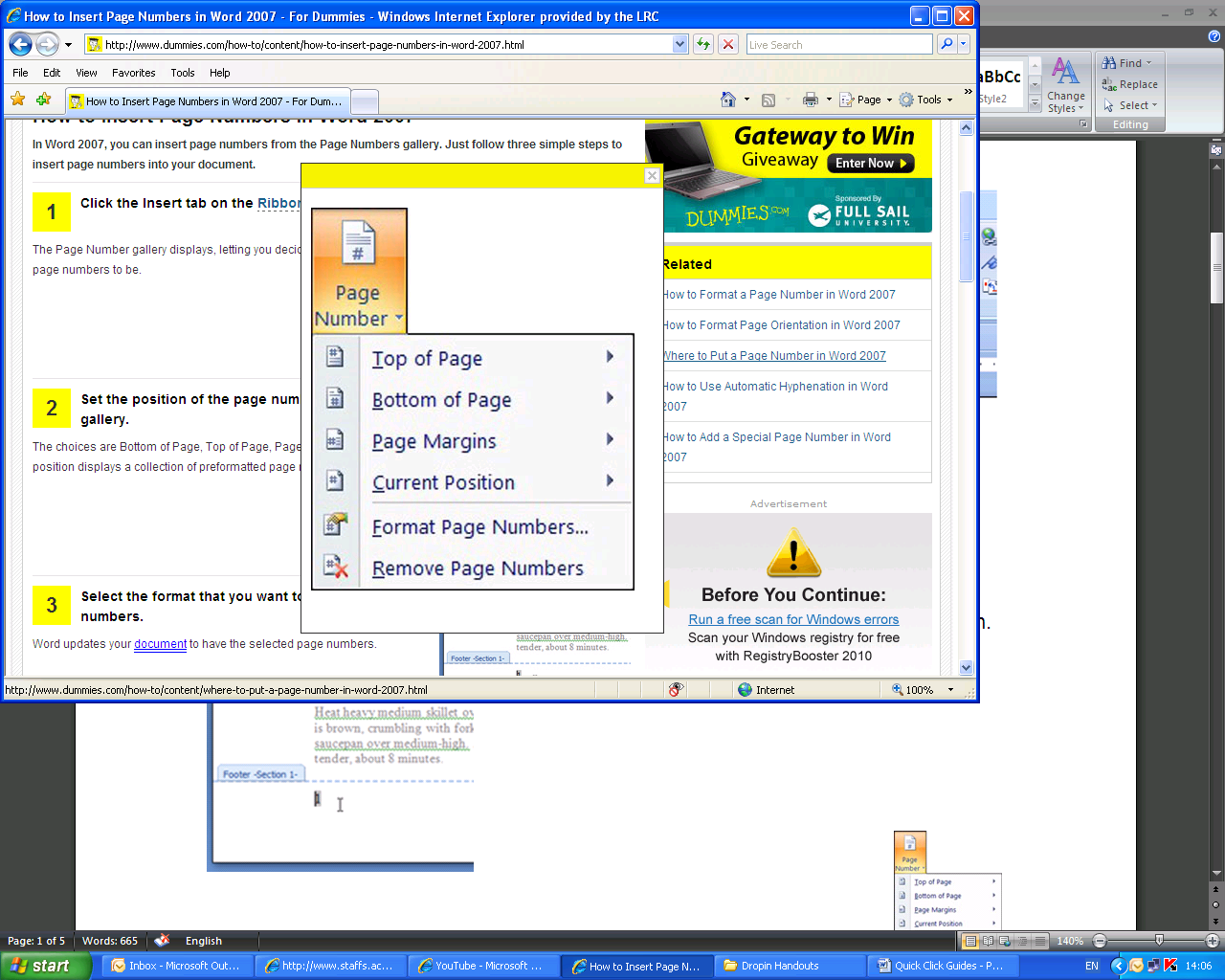 Gosodwch safle’r rhifau tudalen drwy ddewis o’r oriel. Yr opsiynau yw: Gwaelod y Dudalen, Top y Dudalen, Ymylon y Dudalen neu Safle Presennol. Mae pob safle’n dangos casgliad o rifau wedi eu fformatio.Dewiswch y fformat rydych chi eisiau ar gyfer eich rhifau. Bydd Word yn diweddaru’ch dogfen gyda’r rhifau tudalennau rydych wedi eu dewis.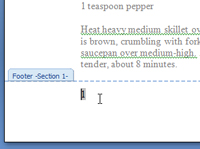 Defnyddio ardal y Penynnau/Troedynnau Cliciwch ddwywaith ar y pennyn, neu droedyn, yn eich dogfen (ymyl top neu waelod). Bydd hyn yn rhoi’r tab Dylunio Penynnau a Throedynnau/Header & Footer Tools Design tab yn y Rhuban.  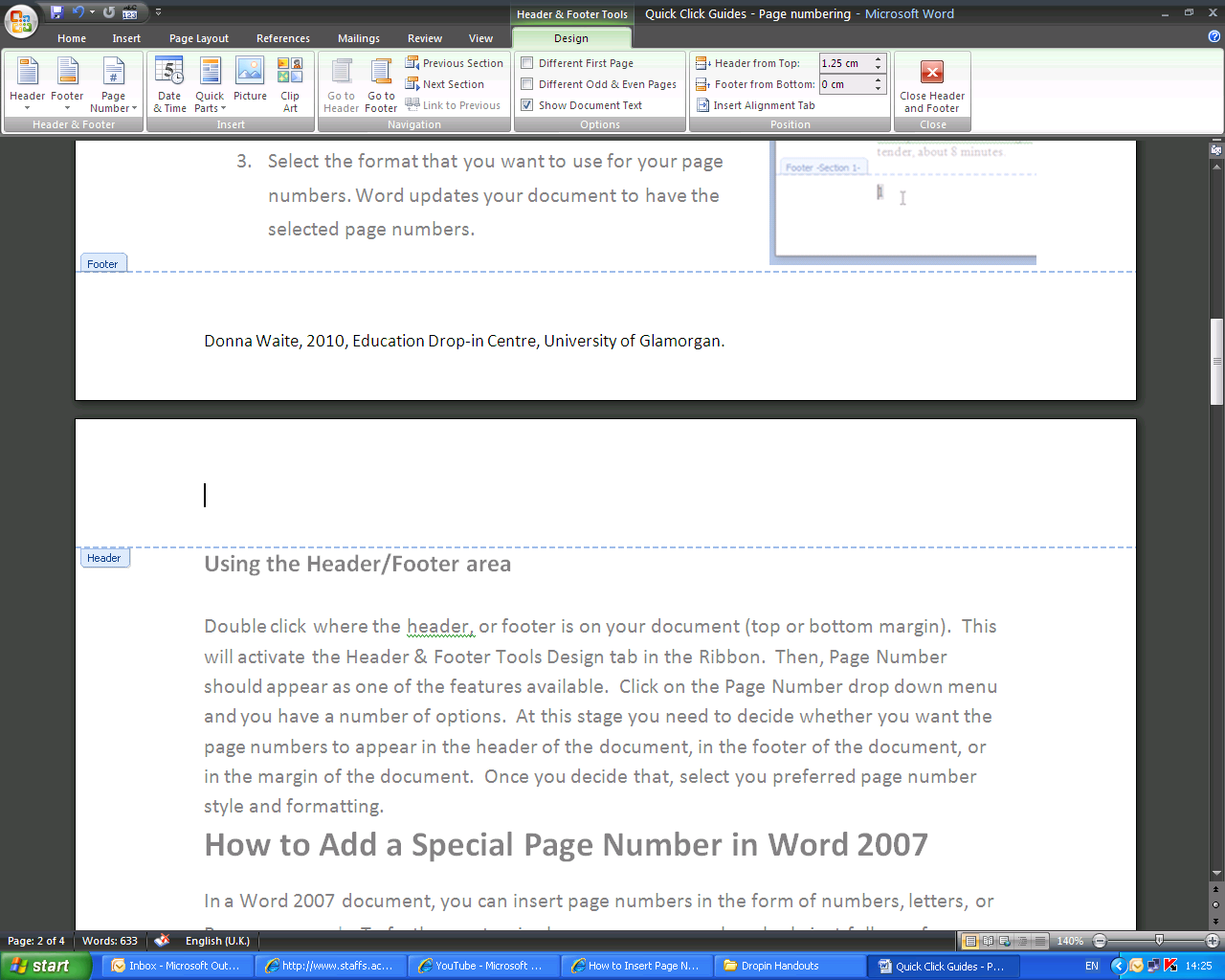 Dylai rhif Tudalen/Page Number ymddangos fel un o’r nodweddion sydd ar gael. Cliciwch ar Rhif Tudalen/Page Number ar y gwymplen (yr un gwymplen ag y gwelir yng ngham 2 uchod) a bydd gennych sawl opsiwn. Wedi i chi benderfynu, dewiswch yr arddull a’r fformat a ddymunwch. Ychwanegu Rhif Tudalen Arbennig  Mewn dogfen Word 2007, gallwch fewnosod rhifau tudalen ar ffurf rhifau, llythrennau neu rifau Rhufeinig. I addasu’ch rhifau ymhellach, dilynwch ambell gam syml.O gam 2 uchod, pan fydd y blwch dialog Rhif Tudalen/Page Number yn ymddangos, dewiswch Fformatio Rhifau Tudalennau/Format Page Numbers.   Bydd hyn yn agor blwch dialog Fformatio Rhifau Tudalennau/Format Page Numbers.  Dewiswch eich arddull o’r rhestr gwymp Fformat Rhifau/Number Format.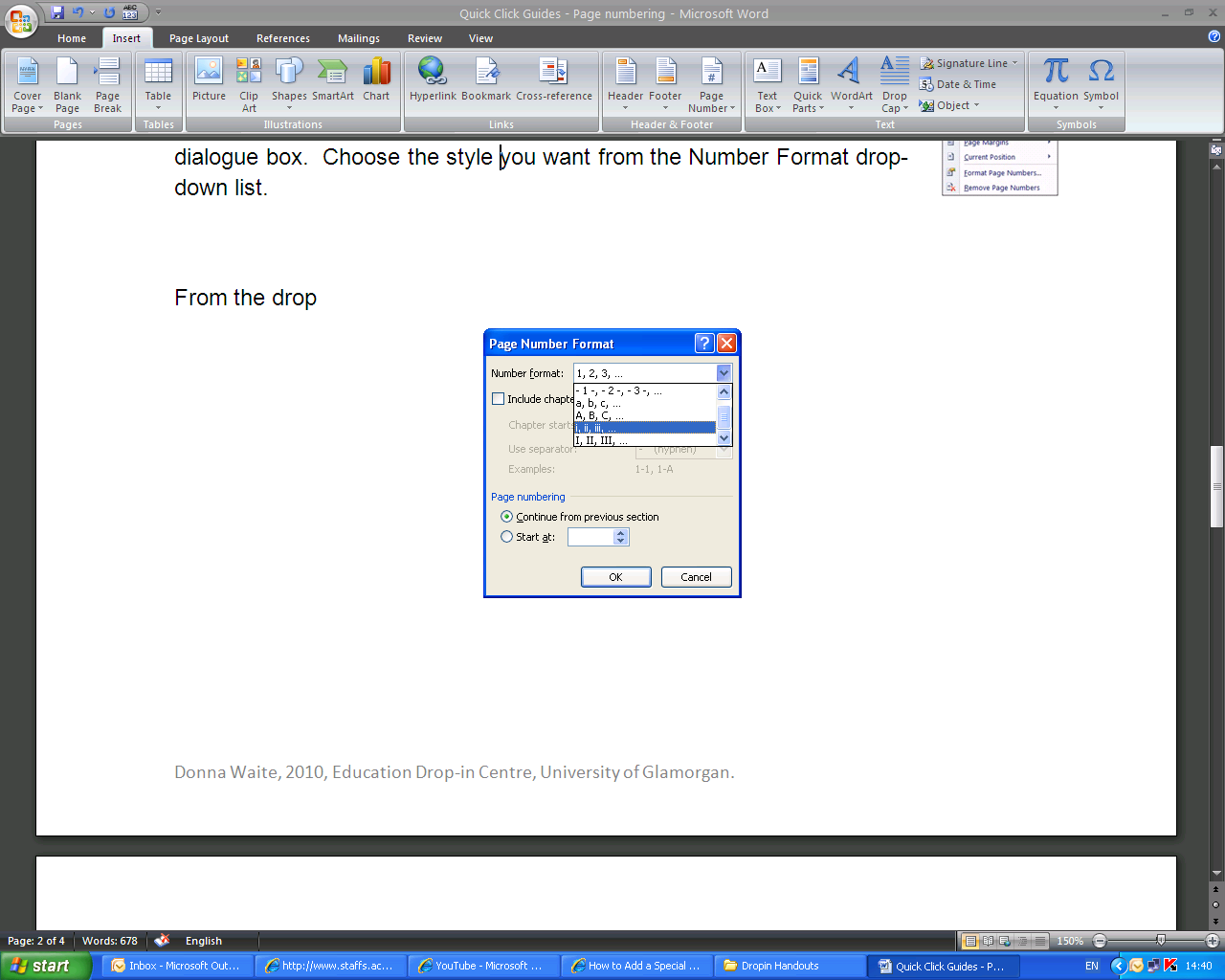                                                                                                        
Os ydych am ddechrau rhifo o’r ail dudalen gyda 2  Dogfennau sydd heb rifau ar eu tudalennau etoDilynwch y camau yn y canllaw hwn ar gyfer mewnosod rhifau tudalennau. Ar dudalen gyntaf y ddogfen, cliciwch ardal y pennyn neu’r troedyn ddwywaith. O dan Teclynnau Penynnau a Throedynnau / Header & Footer Tools, ar y tab Dyluniad/Design, yn y grŵp Opsiynau/Options, dewiswch y blwch ticio Tudalen Gyntaf Wahanol/Different First Page. Os ydych am i’r dudalen gyntaf ddefnyddio pennyn neu droedyn nad yw’n cynnwys rhif tudalen, cliciwch yn ardal y Pennyn Tudalen Gyntaf neu ardal Troedyn Tudalen Gyntaf, a mewnosodwch y pennyn neu’r troedyn a ddymunwch.  Dogfennau sydd eisoes â rhifau tudalennau Ar dudalen gyntaf y ddogfen, cliciwch ddwywaith ar ardal y pennyn neu’r troedyn. Yn Teclynnau Penynnau a Throedynnau, ar y tab Dylunio, yn y grŵp Opsiynau, dewiswch y blwch ticio Tudalen Gyntaf Wahanol. Sylwer:   Os yw blwch ticio’r Tudalen Gyntaf Wahanol eisoes wedi ei dicio, peidiwch â’i glirio. Yn hytrach, dilëwch y rhif tudalen yn ardal y Pennyn Tudalen Gyntaf neu’r Troedyn Tudalen Gyntaf. Os ydych am i’r dudalen gyntaf ddefnyddio pennyn neu droedyn nad yw’n cynnwys rhif tudalen, mewnosodwch y pennyn neu’r troedyn a ddymunwch tra bo’r cyrchwr yn ardal Pennyn y Dudalen Gyntaf neu Droedyn y Dudalen Gyntaf. Pwysig -  Peidiwch â newid gwerth rhif tudalen drwy newid y rhif yn uniongyrchol. Bydd newid y rhif drwy deipio rhif newydd yn ei le yn peri i bob tudalen ddangos yr un rhif.Dileu rhifau tudalennau – I ddileu rhifau tudalennau yn awtomatig:  Ar y tab Mewnosod/Insert, yn y grŵp Penynnau a Throedynnau/Header & Footer, cliciwch Rhif Tudalen/Page Number.Cliciwch Dileu Rhifau Tudalennau/Remove Page Numbers.Neu, dilëwch rhif tudalen sengl o’r ddogfen.I weld y rhifau tudalenMae rhifau tudalennau ond yn ymddangos yn Golwg Cynllun Argraffu/Print Layout View a Darllen Sgrin Lawn/Full Screen Reading.Mae angen i chi fod yn y Golwg Cynllun Argraffu os ydych am weld eich rhifau tudalennau a golygu testun. Gallwch ddewis yr olwg hon drwy glicio ar yr icon Cynllun Tudalen/Page Layout o waelod sgrin Office 2007. 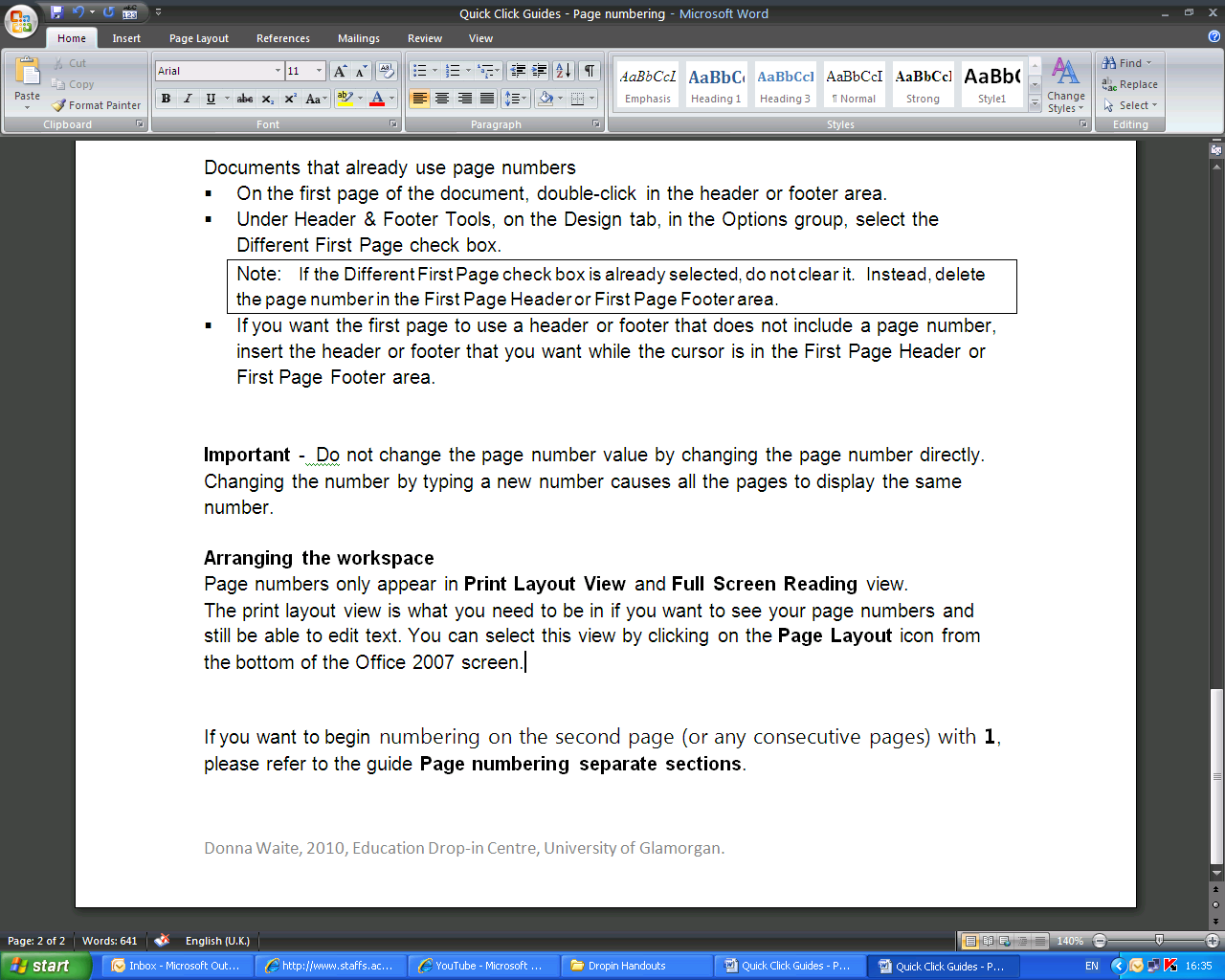 Os ydych am i’ch rhifau ddechrau o’r ail dudalen (neu unrhyw dudalen wedi hynny), mae Canllaw Cyflawn arall yn amlinellu’r broses.   